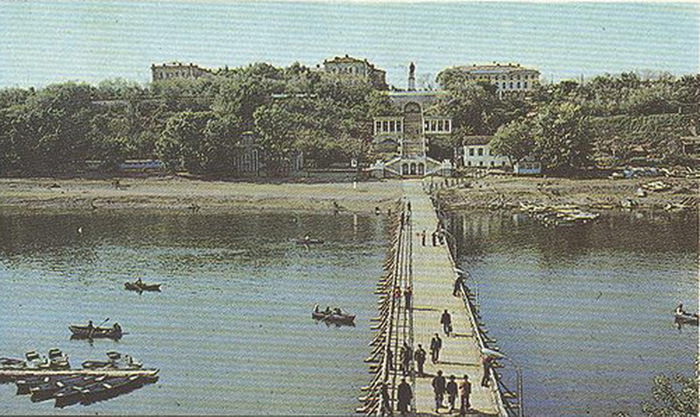 Программа VIII Российской научно-практической конференции с международным участием«Душевное здоровье населения на границе Европы и Азии»13-15 декабря 2018 г.Организаторы конференции:Национальный медицинский исследовательский центр психиатрии и неврологии им. В.М. БехтереваОренбургский государственный медицинский университетМинистерство здравоохранения Оренбургской областиРоссийское общество психиатровОренбургская областная клиническая психиатрическая больница №1Санкт-Петербургский государственный университетСанкт-Петербургский государственный педиатрический медицинский университетБухарский государственный медицинский институт имени Абу Али ибн Сино (г.Бухара, Республика Узбекистан);Самарский государственный медицинский университетТульский государственный университетСовет молодых учёных Российского общества психиатровКомиссия по работе с молодыми учеными и специалистами Российского общества психиатров13 декабря 2018 г.Пленарное заседание (Аудитория № 1 ФГБОУ ВО «Оренбургский государственный медицинский университет», г.Оренбург, ул.М.Горького, 45)Президиум: Зольникова Г.П., Петрова Н.Н., Васильева А.В. Мирошниченко И.В., Крюкова Е.М., Антохин Е.Ю., Будза В.Г. 09-00 – 10-00 Регистрация участников10-00 – 10-15 Открытие конференцииПриветствие:Министр здравоохранения Оренбургской области – Галина Петровна Зольникова;Ректор ФГБОУ ВО «Оренбургский государственный медицинский университет» Минздрава РФ, доктор медицинских наук, профессор - Игорь Васильевич Мирошниченко Главный врач ГБУЗ «Оренбургская областная клиническая психиатрическая больница №1» – Елена Михайловна Крюкова.10-15– 14-00 Пленарное заседание. Фиксированные выступленияПетрова Наталия Николаевна, заведующая кафедрой психиатрии и наркологии ФГБОУ ВО «Санкт-Петербургский государственный университет», Председатель Бехтеревского психиатрического общества Санкт-Петербурга, Председатель комиссии РОП по работе с молодыми учёными и специалистами, д.м.н., профессор «Многоликая деменция»Васильева Анна Владимировна - главный научный сотрудник отделения неврозов и психотерапии ФГБУ "Национальный медицинский исследовательский центр психиатрии и неврологии им. В.М. Бехтерева" МЗ РФ, врач-психиатр, психотерапевт, психоаналитик (Немецкая Академия Психоанализа), доцент кафедры психотерапии и сексологии ФГБОУ ВО "Северо-Западный государственный медицинский университет им. И.М.Мечникова" МЗ РФ, Председатель российского отделения Всемирной Ассоциации Динамической Психиатрии, аффилированной ассоциации ВПА, д.м.н., г.Санкт-Петербург. «Возрастные аспекты тревожно-депрессивных расстройств, ведение пациентов в периоде ранней взрослости»Гречаный Северин Вячеславович, заведующий кафедрой психиатрии и наркологии Санкт-Петербургского государственного педиатрического медицинского университета, д.м.н. «Пищевое поведение у детей при пограничных расстройствах и нарушениях развития»Дробижев Михаил Юрьевич, руководитель образовательного отдела Учебного центра Ассоциации медицинских и фармацевтических вузов России, д.м.н., г.Москва «Лечение шизофрении глазами блогера»Кучкоров Умид Илёсович, начальник учебно-методического отдела Бухарского государственного медицинского института имени Абу Али ибн Сино, к.м.н., доцент, г.Бухара, Узбекистан «Подготовка специалистов по психиатрии и клинической психологии в Узбекистане»Будза Владимир Георгиевич, заведующий кафедрой психиатрии, медицинской психологии ФГБОУ ВО «Оренбургский государственный медицинский университет» Минздрава РФ, профессор, д.м.н., Заслуженный врач РФ, председатель Оренбургского отделение РОП Антохин Евгений Юрьевич, заведующий кафедрой клинической психологии и психотерапии ФГБОУ ВО «Оренбургский государственный медицинский университет» Минздрава РФ, к.м.н., доцент «Депрессия и шизофрения: казнить нельзя помиловать»15 лет Клинике Первого психотического эпизода ГБУЗ ООКПБ № 1Открытие Школы молодого ученого «Проблемы первого эпизода болезни»15.00-17.00 (Аудитория ГБУЗ «Оренбургская областная клиническая психиатрическая больница №1»г.Оренбург, ул.Цвиллинга, 5, 9-ое отделение, 3-й этаж)Президиум: Петрова Н.Н., Романов Д.В., Крюкова Е.М., Будза В.Г.,  Антохин Е.Ю., Ерзин А.И..Приветствие: Петрова Наталия Николаевна, заведующая кафедрой психиатрии и наркологии ФГБОУ ВО «Санкт-Петербургский государственный университет», Председатель Бехтеревского психиатрического общества Санкт-Петербурга, Председатель комиссии РОП по работе с молодыми учёными и специалистами, д.м.н., профессорКрюкова Елена Михайловна, Главный врач ГБУЗ «Оренбургская областная клиническая психиатрическая больница №1»15.15-17.00 Мастер-классДмитрий Валентинович Романов, заведующий кафедрой психиатрии, наркологии, психотерапии и клинической психологии Самарского государственного медицинского университета, кандидат медицинских наук, доцент, Председатель Самарского отделения РОП, г. Самара. Мастер-класс на тему «Патопсихологический профиль первого эпизода шизофрении».14 декабря 2018 г.Школа молодого ученого «Проблемы первого эпизода болезни»(Аудитория ГБУЗ «Оренбургская областная клиническая психиатрическая больница №1»г.Оренбург, ул.Цвиллинга, 5, 9-ое отделение, 3-й этаж)Президиум: Крюкова Е.М., Будза В.Г., Ивашиненко Д.М.,             Чумаков Е.М.,  Антохин Е.Ю., Ерзин А.И., Бурделова Е.В.Регистрация с 9:00.09:30-13.30 Фиксированные выступления Ивашиненко Дмитрий Михайлович, заведующий кафедрой психиатрии и наркологии медицинского института ФГБОУ ВО «Тульский государственный университет», к.м.н., доцент г.Тула: «Фармакотерапия первого психотического эпизода: современное состояние проблемы»Чумаков Егор Максимович, доцент кафедры психиатрии и наркологии ФГБОУ ВО «Санкт-Петербургский государственный университет», к.м.н., врач-психиатр СПб ГБУЗ "Больница им. П.П. Кащенко", Председатель Санкт-Петербургского отделения СМУ РОП, г.Санкт-Петербург: «Анализ антипсихотической терапии у амбулаторных пациентов с первым эпизодом расстройств шизофренического спектра» Бурделова Елена Владимировна, ассистент кафедры психиатрии и наркологии медицинского института ФГБОУ ВО «Тульский государственный университет», Председатель Тульского отделения СМУ РОП, г. Тула: «Опыт реализации программ профилактики дезадаптации среди студентов 1 курса»Матвеева Анастасия Александровна, ассистент кафедры психиатрии, наркологии и детской психиатрии, медицинской психологии, психотерапии Ташкентского педиатрического медицинского института, г.Ташкент, Узбекистан: «Исследование риска суицидальной готовности у подростков с поведенческими нарушениями депрессивного регистра»Ивашиненко Любовь Владимировна, директор Службы психолого-педагогической помощи ФГБОУ ВО «Тульский государственный университет»: «Факторы агрессивного поведения в студенческой среде как «мишени» первичной профилактики»Шарафиев Р. Р., аспирант кафедры психиатрии и наркологии с курсом ИДПО ФГБОУ ВО «Башкирский государственный медицинский университет» Минздрава РФ, г. Уфа; Ахметова Эльвина Аслямовна, к.м.н., ассистент кафедры психиатрии и наркологии с курсом ИДПО ФГБОУ ВО «Башкирский государственный медицинский университет» Минздрава РФ, г.Уфа: «К вопросу о взаимосвязи СДВГ и употребления синтетических каннабиноидов»Бадретдинов У.Г., аспирант кафедры психиатрии и наркологии с курсом ИДПО ФГБОУ ВО «Башкирский государственный медицинский университет» Минздрава РФ, г. Уфа; Асадуллин Азат Раилевич, к.м.н., доцент кафедры психиатрии и наркологии с курсом ИДПО ФГБОУ ВО «Башкирский государственный медицинский университет» Минздрава РФ, г. Уфа, заведующий стационарным отделением ГБУЗ «Республиканский наркологический диспансер №1», г. Уфа: «Генетические аспекты зависимости от опиатов: современное состояние проблемы, и перспективы исследований»Чемезов Андрей Сергеевич, старший преподаватель кафедры клинической психологии и психотерапии ФГБОУ ВО «Оренбургский государственный медицинский университет» Минздрава РФ, заместитель председателя Оренбургского отделения СМУ РОП по секции «Клиническая психология»: «Взаимосвязь личностного адаптивного потенциала и копинг-стратегий больных шизофренией, перенесших первый психотический эпизод»Ерзин Александр Игоревич, к.пс.н., доцент кафедры клинической психологии и психотерапии ФГБОУ ВО «Оренбургский государственный медицинский университет» Минздрава РФ, Председатель Оренбургского отделения СМУ РОП: «Личностные факторы проактивности при первом эпизоде шизофрении: диагностика и коррекция»Палаева Розалия Ильдаровна, ассистент кафедры клинической психологии и психотерапии ФГБОУ ВО «Оренбургский государственный медицинский университет» Минздрава РФ, заместитель председателя Оренбургского отделения СМУ РОП по секции «Психотерапия»: «Нейропсихологические процессы и копинг у больных шизофренией с учетом длительности заболевания»Абдульманова Наиля Рашидовна – клинический психолог ГБУЗ «Оренбургская областная клиническая психиатрическая больница № 1; Шлафер Александр Михайлович, к.м.н., доцент кафедры клинической психологии и психотерапии ФГБОУ ВО «Оренбургский государственный медицинский университет» Минздрава РФ, заместитель председателя Оренбургского отделения СМУ РОП по секции «Психиатрия»: «Когнитивное функционирование больных с депрессивным синдромом при первом психотическом эпизоде шизофрении»Шлафер Александр Михайлович, к.м.н., доцент кафедры клинической психологии и психотерапии ФГБОУ ВО «Оренбургский государственный медицинский университет» Минздрава РФ, заместитель председателя Оренбургского отделения СМУ РОП по секции «Психиатрия»: «Самостигматизация больных с депрессивным синдромом при первом психотическом эпизоде шизофрении»Матюшкова Екатерина Сергеевна – клинический психолог ГБУЗ «Оренбургская областная клиническая психиатрическая больница № 1; Палаева Розалия Ильдаровна, ассистент кафедры клинической психологии и психотерапии ФГБОУ ВО «Оренбургский государственный медицинский университет» Минздрава РФ, заместитель председателя Оренбургского отделения СМУ РОП по секции «Психотерапия»: «Когнитивные особенности и ошибки мышления у молодых людей, совершивших суицидальную попытку»Стендовые доклады:Матушкина Валерия Александровна, Гаврюченко Полина Александровна, студенты 5 курса лечебного факультета ФГБОУ ВО «Кубанский государственный медицинский университет» Минздрава РФ: «Влияние климатических условий на депрессивные расстройства и суицидологический профиль личности»Баланова Екатерина Алексеевна, студент 6 курса факультета клинической психологии ФГБОУ ВО «Оренбургский государственный медицинский университет» Минздрава РФ: «Нейроанатомические и нейрофизиологические аспекты просоциального и антисоциального поведения»Ковтуненко Анастасия Юрьевна, студент 6 курса факультета клинической психологии ФГБОУ ВО «Оренбургский государственный медицинский университет» Минздрава РФ: «Методика исследования антиципации»Щеколдина Татьяна Николаевна, студент 6 курса факультета клинической психологии ФГБОУ ВО «Оренбургский государственный медицинский университет» Минздрава РФ: «Психологические и психопатологические факторы сексуальных фантазий у больных с первым эпизодом шизофренией»Костюк Алина Рифовна, студент 6 курса факультета клинической психологии ФГБОУ ВО «Оренбургский государственный медицинский университет» Минздрава РФ: «Личностные факторы риска и протективные факторы эмоционального выгорания у врачей онкологического диспансера»Баланова Екатерина Алексеевна, студент 6 курса факультета клинической психологии ФГБОУ ВО «Оренбургский государственный медицинский университет» Минздрава РФ: «Динамика развития навыков просоциального поведения у девиантных подростков в процессе групповой психокоррекции»Мастер-класс(Аудитория ГБУЗ «Оренбургская областная клиническая психиатрическая больница №1»г.Оренбург, ул.Цвиллинга, 5, 9-ое отделение, 3-й этаж)13.30-15.00.Дробижев Михаил Юрьевич, руководитель образовательного отдела Учебного центра Ассоциации медицинских и фармацевтических вузов России, д.м.н., г.Москва. «Говорим с больным - назначаем Церебролизин». Как работать с родственниками больных, имеющих когнитивные нарушения/деменцию.Мастер-класс(Аудитория ГБУЗ «Оренбургская областная клиническая психиатрическая больница №1»г.Оренбург, ул.Цвиллинга, 5, 9-ое отделение, 3-й этаж)15.00-18.00. (1-ый день семинара)Васильева Анна Владимировна - главный научный сотрудник отделения неврозов и психотерапии ФГБУ "Национальный медицинский исследовательский центр психиатрии и неврологии им. В.М. Бехтерева" МЗ РФ, врач-психиатр, психотерапевт, психоаналитик (Немецкая Академия Психоанализа), доцент кафедры психотерапии и сексологии ФГБОУ ВО "Северо-Западный государственный медицинский университет им. И.М.Мечникова" МЗ РФ, Председатель российского отделения Всемирной Ассоциации Динамической Психиатрии, аффилированной ассоциации ВПА, д.м.н., г.Санкт-Петербург.  «Рационально-эмотивная терапия А. Эллиса».15 декабря 2018 г.Школа молодого ученого «Проблемы первого эпизода болезни»Мастер-класс(Аудитория ГБУЗ «Оренбургская областная клиническая психиатрическая больница №1»г.Оренбург, ул.Цвиллинга, 5, 9-ое отделение, 3-й этаж )10.00-18.00 (2-ой день семинара)Васильева Анна Владимировна - главный научный сотрудник отделения неврозов и психотерапии ФГБУ "Национальный медицинский исследовательский центр психиатрии и неврологии им. В.М. Бехтерева" МЗ РФ, врач-психиатр, психотерапевт, психоаналитик (Немецкая Академия Психоанализа), доцент кафедры психотерапии и сексологии ФГБОУ ВО "Северо-Западный государственный медицинский университет им. И.М.Мечникова" МЗ РФ, Председатель российского отделения Всемирной Ассоциации Динамической Психиатрии, аффилированной ассоциации ВПА, д.м.н., г.Санкт-Петербург.  «Рационально-эмотивная терапия А. Эллиса».СопредседателиСостав организационного комитетаНезнанов Николай Григорьевич – Президент Российского общества психиатров (РОП), директор ФГБУ «Национальный медицинский исследовательский центр психиатрии и неврологии им. В.М. Бехтерева» МЗ РФ, главный внештатный специалист-эксперт по психиатрии Росздравнадзора, Президент Всемирной ассоциации динамической психиатрии (WADP), заведующий кафедрой психиатрии и наркологии с курсами медицинской психологии и психосоматической медицины СПбГУ им.акад.И.П.Павлова, Заслуженный работник высшей школы, д.м.н., профессор, г.Санкт-Петербург, Российская Федерация;Петрова Наталия Николаевна, заведующая кафедрой психиатрии и наркологии ФГБОУ ВО "Санкт-Петербургский государственный университет", Председатель Бехтеревского психиатрического общества Санкт-Петербурга, Председатель комиссии РОП по работе с молодыми учёными и специалистами, д.м.н., профессор, г.Санкт-Петербург,Мирошниченко Игорь Васильевич, Ректор ФГБОУ ВО «Оренбургский государственный медицинский университет» Минздрава РФ, доктор медицинских наук, профессор;Крюкова Елена Михайловна, Главный врач ГБУЗ «Оренбургская областная клиническая психиатрическая больница №1»Антохин Евгений Юрьевич, заведующий кафедрой клинической психологии и психотерапии, доцент кафедры психиатрии, медицинской психологии ФГБОУ ВО «Оренбургский государственный медицинский университет» Минздрава РФ, научный руководитель Оренбургского отделения СМУ РОП, к.м.н., доцентБудза Владимир Георгиевич, заведующий кафедрой психиатрии, медицинской психологии ФГБОУ ВО «Оренбургский государственный медицинский университет» Минздрава РФ, Председатель Оренбургского отделения РОП, д.м.н., профессор, Заслуженный врач РФ
Васильева Анна Владимировна, главный научный сотрудник отделения неврозов и психотерапии ФГБУ "Национальный медицинский исследовательский центр психиатрии и неврологии им. В.М. Бехтерева" МЗ РФ, врач-психиатр, психотерапевт, психоаналитик (Немецкая Академия Психоанализа), доцент кафедры психотерапии и сексологии ФГБОУ ВО "Северо-Западный государственный медицинский университет им. И.М.Мечникова" МЗ РФ, Председатель российского отделения Всемирной Ассоциации Динамической Психиатрии, аффилированной ассоциации ВПА, д.м.н., г.Санкт-Петербург. Гречаный Северин Вячеславович, заведующий кафедрой психиатрии и наркологии ФГБОУ ВО «Санкт-Петербургский государственный педиатрический медицинский университет» Минздрава РФ, д.м.н., г.Санкт-ПетербургДробижев Михаил Юрьевич, руководитель образовательного отдела Учебного центра Ассоциации медицинских и фармацевтических вузов России, д.м.н., г.МоскваЕрзин Александр Игоревич, к.пс.н., доцент кафедры клинической психологии и психотерапии ФГБОУ ВО «Оренбургский государственный медицинский университет» Минздрава РФ, председатель Оренбургского отделения Совета молодых учёных Российского общества психиатров
Жарылкасынова Гаухар Жанузаковна, проректор по учебной и воспитательной работе Бухарского государственного медицинского института имени Абу Али ибн Сино, к.м.н., доцент, УзбекистанИвашиненко Дмитрий Михайлович, заведующий кафедрой психиатрии и наркологии медицинского института ФГБОУ ВО «Тульский государственный университет», к.м.н., доцентКозлов Ярослав Сергеевич, зав. отделением Первого психотического эпизода ГБУЗ «Оренбургская областная клиническая психиатрическая больница №1»Кучкоров Умид Илёсович – начальник учебно-методического отдела Бухарского государственного медицинского института имени Абу Али ибн Сино, к.м.н., г.Бухара, Республика УзбекистанЛященко Сергей Николаевич, проректор по научной и международной деятельности ФГБОУ ВО «Оренбургский государственный медицинский университет» Минздрава РФ, д.м.н., профессорРоманов Дмитрий Валентинович, заведующий кафедрой психиатрии, наркологии, психотерапии и клинической психологии ФГБОУ ВО «Самарский государственный медицинский университет» Минздрава РФ, Председатель Самарского отделения РОП, кандидат медицинских наук, доцент.
Ревкова Елена Григорьевна, начальник отдела инновационных проектов и международных связей ФГБОУ ВО «Оренбургский государственный медицинский университет» Минздрава РФ, к.п.н., доцентПалаева Розалия Ильдаровна, ассистент кафедры клинической психологии и психотерапии ФГБОУ ВО «Оренбургский государственный медицинский университет» Минздрава РФ, заместитель Председателя Оренбургского отделения СМУ РОП по секции «Психотерапия»Паляева Светлана Владимировна, зам. главного врача ГБУЗ ООКПБ № 1 по медицинской части, главный детский специалист психиатр Министерства здравоохранения Оренбургской области
Чемезов Андрей Сергеевич, старший преподаватель кафедры клинической психологии и психотерапии ФГБОУ ВО «Оренбургский государственный медицинский университет» Минздрава РФ заместитель Председателя Оренбургского отделения СМУ РОП по секции «Клиническая психология»Шлафер Александр Михайлович, к.м.н., доцент кафедры клинической психологии и психотерапии ФГБОУ ВО «Оренбургский государственный медицинский университет» Минздрава РФ, заместитель Председателя Оренбургского отделения СМУ РОП
